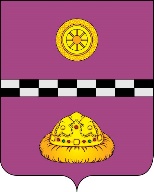 ПОСТАНОВЛЕНИЕШУöМот     11 октября  2013 года                                                                     №   55              пст. Иоссер Республика КомиО внесении изменений в постановлениеадминистрации сельского поселения«Иоссер» от 21.12.2012. № 62            Руководствуясь статьёй 179 Бюджетного кодекса Российской Федерации, Федеральным законом от 07.05.2013. № 104-ФЗ «О внесении изменений в Бюджетный кодекс Российской Федерации и отдельные законодательные акты Российской Федерации в связи с совершенствованием бюджетного процесса», -ПОСТАНОВЛЯЮ:            1. Внести в постановление администрации сельского поселения «Иоссер» от 21.12.2012. № 62 «Об утверждении долгосрочной целевой Программы «Благоустройство территории сельского поселения «Иоссер» на 2013-2014 годы» следующие изменения:            1.1. Словосочетание «Долгосрочная целевая» заменить на «муниципальная» по всему тексту постановления и приложения.            1.2. Приложение к постановлению администрации сельского поселения «Иоссер» от 21.12.2012. № 62 «Об утверждении долгосрочной целевой Программы «Благоустройство территории сельского поселения «Иоссер» на 2013-2014 годы» изложить в новой редакции согласно приложению к данному постановлению.            2. Настоящее постановление вступает в силу с момента его принятия.            3. Контроль исполнения настоящего постановления оставляю за собой.Глава сельского поселения «Иоссер»                                               Е.В. Гусак